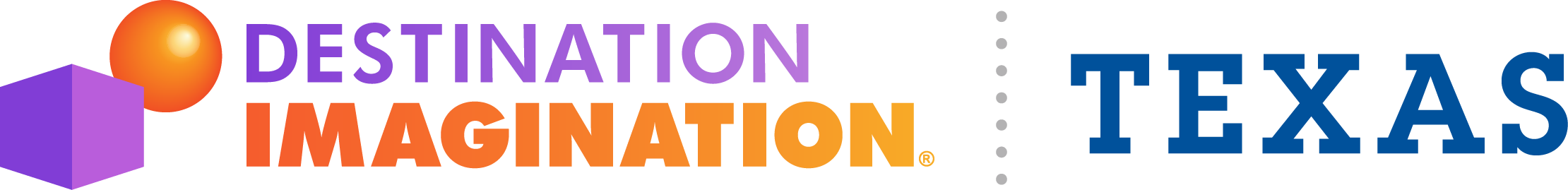 Tuesday, March 30, 2021 (1:20 p.m.)Good Afternoon Lone Star Finals Team Managers,We are excited to provide you the latest updates. Raw Scores and Stickies- Raw scores and stickies will be released by the end of the day tomorrow, Wednesday, March 31st. Awards- Saturday, April 10, 2021. The pre-show will begin at 6:00 p.m. and the awards will start at 6:30 p.m. You will receive a link to view and share with your supporters before the event. This will be sent to you via email.  It should be a fun evening!Pictures for the Award Ceremony- James Robles, TX DI Board Member and Regional Director sent you the below email last night. We would love to showcase your team. I have included his email below for reference. Lone Star Finals 2021 T-shirts- Our vendor is working hard to print and package your t-shirts. They should go out very soon. Please remember we are only filling orders that were successfully entered in to our system and payment was made before the deadline. The deadline was March 17, 2021. We are excited about the t-shirts and we hope you are as well. We will continue to keep you posted. Lone Star Finals Pins- We hope to ship them out within the next 2-3 weeks. Unfortunately, we don’t have access to volunteers so the process will take a little longer. We will continue to keep you posted. Please remember we are only filling orders that were successfully entered in to our system and payment was made before the deadline. The deadline was March 17, 2021. Thank you for your patience and support. Medals- Team medals will be provided to teams that advance to Globals this year (one per registered team member-advancing to Globals). We plan on including the team medals with your pin order, if you purchased pins. If you did not purchase pins, we will contact you in order to collect your shipping address. Please do not submit this information at this time. We will contact you, if we need this information.See Advancing to Globals below.Invoices and Receipts- You can locate an invoice or receipt by logging in to registeryourteam.org and selecting the View Statement/Receipt at the bottom of your registration and/or online order. School District Purchase Orders- An invoice was sent to you last week if your school district sent a P.O. on your behalf. Please be sure to pass this along to help your school avoid any additional late fees. Late fees will be applied after April 17, 2021 if purchase order is left unpaid. A receipt will be emailed to you soon if payment was applied. We are using a different system this year so your patience is appreciated. Lone Star Finals Updates- Please continue to visit our website  https://texasdi.org/state-tournament for the latest updates. We will always post here first to avoid overwhelming you with a lot of emails. We hope this helps. Advancing to Globals- We anticipate this information any day now. Please continue to visit https://www.destinationimagination.org/challenge-program/global-finals/ for the latest updates. Pictures Needed-From James Robles, TX DI Board Member and Regional Director: Email was sent to team managers on 3/29/2021 (evening)